Základná škola s materskou školou Divina                         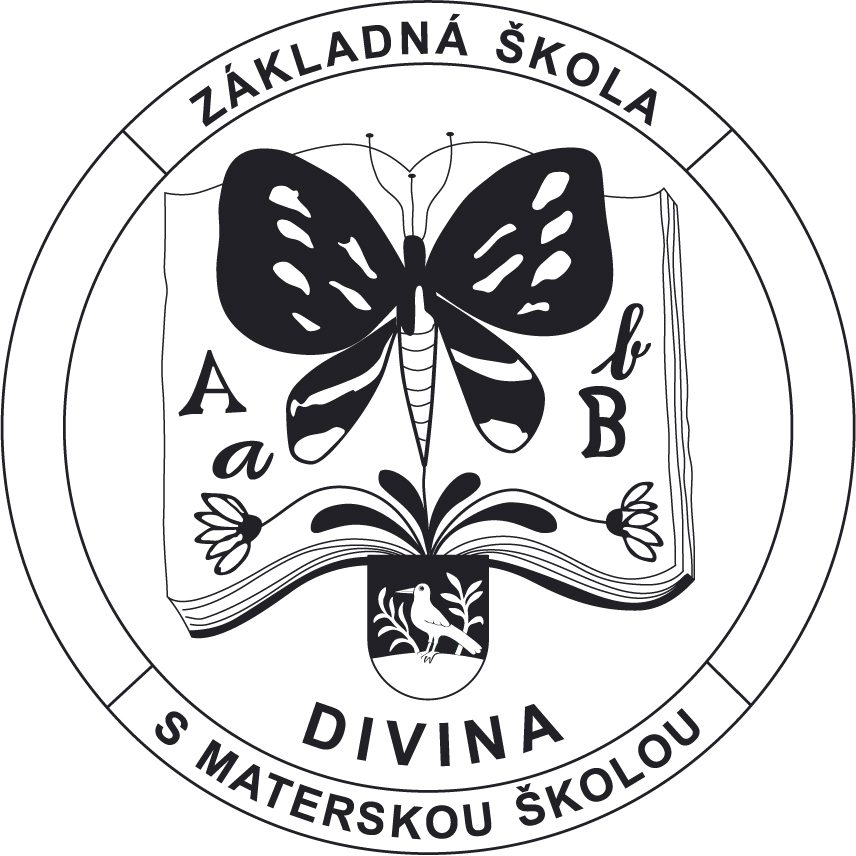 Zápis detí do 1. ročníka základnej školypre školský rok 2024/2025Políčka označené  *  vyplniť pred zápisom;    zápisný lístok podpíšu obidvaja rodičia!Zápis do 1. ročníka základnej školy | (C)2024  Základná škola s materskou školou Divina Políčka označené  *  vyplniť pred zápisom;    zápisný lístok podpíšu obidvaja rodičia!Poradové číslo:Poradové číslo:Meno a priezvisko dieťaťa: *Meno a priezvisko dieťaťa: *Dátum narodenia: *Dátum narodenia: *Rodné číslo: *Rodné číslo: *Národnosť: *Národnosť: *Miesto, okres, štát  narodenia: *Miesto, okres, štát  narodenia: *Zákonný zástupca:Zákonný zástupca:Zákonný zástupca:Zákonný zástupca:Zákonný zástupca:Zákonný zástupca:Zákonný zástupca:Meno a priezvisko (otec): *   Adresa: *                                                                          Tel. č.: *Meno a priezvisko (otec): *   Adresa: *                                                                          Tel. č.: *Meno a priezvisko (otec): *   Adresa: *                                                                          Tel. č.: *Meno a priezvisko (otec): *   Adresa: *                                                                          Tel. č.: *Meno a priezvisko (otec): *   Adresa: *                                                                          Tel. č.: *Meno a priezvisko (otec): *   Adresa: *                                                                          Tel. č.: *Meno a priezvisko (otec): *   Adresa: *                                                                          Tel. č.: *Meno a priezvisko (otec): *   Adresa: *                                                                          Tel. č.: *Meno a priezvisko (otec): *   Adresa: *                                                                          Tel. č.: *Meno a priezvisko (otec): *   Adresa: *                                                                          Tel. č.: *Meno a priezvisko (otec): *   Adresa: *                                                                          Tel. č.: *Meno a priezvisko (otec): *   Adresa: *                                                                          Tel. č.: *Meno a priezvisko (otec): *   Adresa: *                                                                          Tel. č.: *Meno a priezvisko (otec): *   Adresa: *                                                                          Tel. č.: *Meno a priezvisko (otec): *   Adresa: *                                                                          Tel. č.: *Email: *Email: *Email: *Email: *Email: *Email: *Email: *Meno a priezvisko (matka): *     Adresa: *                                                                          Tel. č.: *                                               Meno a priezvisko (matka): *     Adresa: *                                                                          Tel. č.: *                                               Meno a priezvisko (matka): *     Adresa: *                                                                          Tel. č.: *                                               Meno a priezvisko (matka): *     Adresa: *                                                                          Tel. č.: *                                               Meno a priezvisko (matka): *     Adresa: *                                                                          Tel. č.: *                                               Meno a priezvisko (matka): *     Adresa: *                                                                          Tel. č.: *                                               Meno a priezvisko (matka): *     Adresa: *                                                                          Tel. č.: *                                               Meno a priezvisko (matka): *     Adresa: *                                                                          Tel. č.: *                                               Meno a priezvisko (matka): *     Adresa: *                                                                          Tel. č.: *                                               Meno a priezvisko (matka): *     Adresa: *                                                                          Tel. č.: *                                               Meno a priezvisko (matka): *     Adresa: *                                                                          Tel. č.: *                                               Meno a priezvisko (matka): *     Adresa: *                                                                          Tel. č.: *                                               Meno a priezvisko (matka): *     Adresa: *                                                                          Tel. č.: *                                               Meno a priezvisko (matka): *     Adresa: *                                                                          Tel. č.: *                                               Meno a priezvisko (matka): *     Adresa: *                                                                          Tel. č.: *                                               Email: *                                                                  Email: *                                                                  Email: *                                                                  Email: *                                                                  Email: *                                                                  Email: *                                                                  Email: *                                                                  Hmotná núdza:Hmotná núdza:                                             ÁNO / NIE                                             ÁNO / NIE                                             ÁNO / NIE                                             ÁNO / NIE                                             ÁNO / NIE                                             ÁNO / NIE                                             ÁNO / NIE                                             ÁNO / NIE                                             ÁNO / NIE                                             ÁNO / NIE                                             ÁNO / NIE                                             ÁNO / NIE                                             ÁNO / NIEZdravotný stav:Zdravotný stav:Objednávka    20 €1. kniha +pomôckyÁNO / NIEÁNO / NIEÁNO / NIEÁNO / NIEÁNO / NIEÁNO / NIEÁNO / NIEÁNO / NIEÁNO / NIEÁNO / NIEÁNO / NIEÁNO / NIEÁNO / NIEZáujem o školský klub detí:Záujem o školský klub detí:ÁNO / NIEÁNO / NIEÁNO / NIEÁNO / NIEÁNO / NIEÁNO / NIEZáujem o školskú jedáleň:Záujem o školskú jedáleň:Záujem o školskú jedáleň:Záujem o školskú jedáleň:Záujem o školskú jedáleň:ÁNO / NIEÁNO / NIEAbsolvoval PPV (MŠ):Absolvoval PPV (MŠ):            ÁNO / NIE        sídlo MŠ:            ÁNO / NIE        sídlo MŠ:            ÁNO / NIE        sídlo MŠ:            ÁNO / NIE        sídlo MŠ:            ÁNO / NIE        sídlo MŠ:            ÁNO / NIE        sídlo MŠ:            ÁNO / NIE        sídlo MŠ:            ÁNO / NIE        sídlo MŠ:            ÁNO / NIE        sídlo MŠ:            ÁNO / NIE        sídlo MŠ:            ÁNO / NIE        sídlo MŠ:            ÁNO / NIE        sídlo MŠ:            ÁNO / NIE        sídlo MŠ:
Záujem o NBV alebo ETV:

Záujem o NBV alebo ETV:
náboženská výchovanáboženská výchovanáboženská výchovaetická 
výchovaetická 
výchovaetická 
výchovaetická 
výchovaDátum zápisu:Dátum zápisu:Podpis rodičov/zák. zástupcov: *Podpis rodičov/zák. zástupcov: **************Výsledok zápisu:Výsledok zápisu:zapísanýzapísanýpodpis učiteľa:podpis učiteľa:podpis učiteľa:podpis učiteľa:podpis učiteľa:podpis učiteľa:podpis učiteľa:Výsledok zápisu:Výsledok zápisu:nezapísanýnezapísanýodklad – podpis učiteľa:odklad – podpis učiteľa:odklad – podpis učiteľa:odklad – podpis učiteľa:odklad – podpis učiteľa:odklad – podpis učiteľa:odklad – podpis učiteľa:Výsledok zápisu:Výsledok zápisu:nezapísanýnezapísanýiná škola:iná škola:iná škola:iná škola:iná škola:iná škola:iná škola: